ГОБПОУ «Елецкий колледж экономики, промышленности и отраслевых технологий»Фонд оценочных средств по учебной дисциплине ОП 15 Основы электротехники и электроники разработан на основе Федерального государственного образовательного стандарта (далее – ФГОС) среднего профессионального образования (далее – СПО) для специальности 15.02.08 Технология машиностроения. Организация разработчик: ГОБПОУ СПО «Елецкий колледж экономики, промышленности и отраслевых технологий»Разработчик: Белянина Е.Ю. преподаватель  дисциплин профессионального циклаСОДЕРЖАНИЕI Паспорт ФОС1 Область применения2 Объекты оценивания – результаты освоения 3 Формы контроля и оценки результатов освоения 4 Система оценивания ФОС текущего контроля и промежуточной аттестацииII Текущий контроль и оценка результатов обучения Тестовые задания по теме: «Емкость»Тестовые задания по теме: «Индуктивность»Тестовые задания по теме: «Сопротивление»Тестовые задания по теме: «Электромагнетизм»Тестовые задания по теме: «Однофазные электрические цепи»Тестовые задания по теме: «Трехфазные электрические цепи»Тестовые задания по теме: «Электрические измерения»Тестовые задания по теме: «Электрические машины»Тестовые задания по теме: «Передача и распределение электрической энергии»Тестовые задания по теме: «Электронные приборы» Тестовые задания по теме: «Электронные  устройства»III Промежуточная аттестация Спецификация дифференцированного зачетаI Паспорт фонда оценочных средств1 Область примененияФонд оценочных средств (ФОС) предназначен для проверки результатов освоения учебной дисциплины ОП 15 Основы электротехники и электроники, входящей в состав образовательной программы подготовки специалистов среднего звена по специальности 15.02.08 Технология машиностроения.  2 Объекты оценивания – результаты освоения ФОС позволяет оценить следующие результаты освоения учебной дисциплины по специальности 15.02.08 Технология машиностроения и рабочей программой дисциплины ОП 15 Основы электротехники и электроники:уметь: - рассчитывать электрическую напряженность и разность потенциалов в поле   единичного заряда и в однородном поле;- рассчитывать емкость при параллельном и последовательном соединении   конденсаторов;- рассчитывать электрические цепи постоянного тока;- производить расчет однородной неразветвленной магнитной цепи постоянного тока;- строить временные и векторные диаграммы, рассчитывать по ним параметры   синусоидальных сигналов;- пользоваться электроизмерительными приборами;- рассчитывать погрешность измерения;- определять тип и параметры электрических машин по их маркировке;- определять типы полупроводниковых приборов по их маркировке;- рассчитывать основные параметры полупроводниковых приборов;- изображать графики мгновенных значений выпрямленного напряжения различных   схем выпрямителей;- рассчитывать основные параметры выпрямителей, сглаживающих фильтров и   стабилизаторов; - рассчитывать основные параметры усилителей;- рассчитывать основные параметры генераторов;- пользоваться  справочной литературой  по интегральным микросхемам.знать: - основные свойства и характеристики электрического поля;- конденсаторы и их соединения;- классификацию электрических цепей и их основных элементов;- зависимость электрического сопротивления от температуры, материала, длины и   площади поперечного сечения проводника;- законы Ома и Кирхгофа;- основные свойства и характеристики магнитного поля;- параметры цепей синусоидального тока;- физическую сущность и условия возникновения резонанса напряжений и токов;- принцип действия и назначение электроизмерительных приборов;- устройство, принцип действия и применение трансформаторов;- устройство, принцип действия и применение электрических машин;- назначение защитного заземления и зануления в электроустановках;- физические основы электронных приборов;- принцип работы схем выпрямителей, сглаживающих фильтров и стабилизаторов;- принцип работы усилителей; - принцип работы генераторов;- назначение и основные элементы автоматических систем;- принцип работы микропроцессоров и микро-ЭВМ.3 Формы контроля и оценки результатов освоения Контроль и оценка результатов освоения – это выявление, измерение и оценивание знаний, умений и формирующихся общих и профессиональных компетенций в рамках освоения учебной дисциплины/междисциплинарного курса. В соответствии с учебным планом специальности 15.02.08 Технология машиностроения, рабочей программой дисциплины ОП 15 Основы электротехники и электроники предусматривается текущий и промежуточный  контроль результатов освоения.3.1 Формы текущего контроля Текущий контроль успеваемости представляет собой проверку усвоения учебного материала, регулярно осуществляемую на протяжении курса обучения.Текущий контроль результатов освоения учебной дисциплины в соответствии с рабочей программой и календарно-тематическим планом происходит при использовании следующих обязательных форм контроля:- выполнение и защита лабораторных и практических работ, - проверка выполнения самостоятельной работы студентов, - проверка выполнения контрольных работ,- выполнение и защита курсового проекта.Во время проведения учебных занятий дополнительно используются следующие формы текущего контроля – устный опрос, решение задач, тестирование по темам отдельных занятий. Выполнение и защита лабораторных работ. Лабораторные работы проводятся с целью усвоения и закрепления практических умений и знаний, овладения профессиональными компетенциями. В ходе лабораторной работы студенты приобретают умения, предусмотренные рабочей программой учебной дисциплины/междисциплинарного курса, учатся самостоятельно работать с оборудованием лаборатории, проводить эксперименты, анализировать полученные результаты и делать выводы, подтверждать теоретические положения лабораторным экспериментом. Список лабораторных работ: Лабораторная работа №1: «Последовательное и параллельное соединение конденсаторов»Лабораторная работа №2: «Последовательное соединение сопротивлений»Лабораторная работа №3: «Параллельное соединение сопротивлений»Лабораторная работа №4: «Магнитное поле катушки с током»Лабораторная работа №5: «Резонанс токов»Лабораторная работа №6: «Исследование цепи трёхфазного электрического тока при  соединении звездой»Лабораторная работа №7: «Исследование работы ДПТ»Лабораторная работа №8: «Снятие ВАХ полупроводниковых диодов»Лабораторная работа №9: «Снятие  ВАХ биполярных транзисторов»Лабораторная работа №10: «Исследование мостового выпрямителя»Содержание, этапы проведения и критерии оценивания лабораторных работ представлены методических указаниях по проведению лабораторных работ.Выполнение и защита практических работ. Практические  работы проводятся с целью усвоения и закрепления практических умений и знаний, овладения профессиональными компетенциями. В ходе практической работы студенты приобретают умения, предусмотренные рабочей программой дисциплины, учатся использовать формулы, и применять различные методики расчета, анализировать полученные результаты и делать выводы, опираясь на теоретические знания. Список практических работ: Практическая работа №1: «Расчет эквивалентных параметров соединений конденсаторов»Практическая работа №2: «Расчет эквивалентных параметров соединений катушек»Практическая работа №3: «Расчет эквивалентных параметров соединений сопротивлений»Практическая работа №4: «Расчет сложных электрических цепей»Практическая работа №5: «Расчет последовательных цепей  синусоидального переменного тока по мгновенным значениям»Практическая работа №6: «Расчет основных параметров полупроводниковых диодов»Практическая работа №7: «Расшифровка маркировки интегральных микросхем»Содержание, этапы проведения и критерии оценивания практических работ представлены в методических указаниях по проведению практических работ.Проверка выполнения самостоятельной работы. Самостоятельная работа направлена на самостоятельное освоение и закрепление студентами практических умений и знаний, овладение профессиональными компетенциями. Самостоятельная подготовка студентов по учебной  дисциплине предполагает следующие виды и формы работы: Систематическая проработка конспектов занятий, учебной и специальной технической литературы.Самостоятельное изучение материала и конспектирование лекций по учебной и специальной технической литературе. Написание и защита доклада; подготовка к сообщению или беседе на занятии по заданной преподавателем теме.Выполнение расчетных заданий. Работа со справочной литературой и нормативными материалами.Оформление отчетов по лабораторным и практическим работам, и подготовка к их защите.Составление тестовых заданий по темам дисциплины/ междисциплинарного курса.Задания для выполнения самостоятельной работы, методические рекомендации по выполнению и критерии их оценивания представлены в методических рекомендациях по организации и проведению самостоятельной работы студентов.Проверка выполнения контрольных работ. Контрольная работа проводится с целью контроля усвоенных умений и знаний и последующего анализа типичных ошибок и затруднений студентов в конце изучения темы или раздела. Согласно календарно-тематическому плану учебной дисциплины ОП 15 Основы электротехники и электроники  предусмотрено проведение следующих контрольных работ:Тестовые задания по теме: «Емкость»Тестовые задания по теме: «Индуктивность»Тестовые задания по теме: «Сопротивление»Тестовые задания по теме: «Электромагнетизм»Тестовые задания по теме: «Однофазные электрические цепи»Тестовые задания по теме: «Трехфазные электрические цепи»Тестовые задания по теме: «Электрические измерения»Тестовые задания по теме: «Электрические машины»Тестовые задания по теме: «Передача и распределение электрической энергии»Тестовые задания по теме: «Электронные приборы» Тестовые задания по теме: «Электронные  устройства»Сводная таблица по применяемым формам и методам текущего контроля и оценки результатов обучения3.2 Форма промежуточной аттестации Промежуточная аттестация по учебной дисциплине ОП.15Основы электротехники и электроники – дифференцированный зачет, спецификация которого содержится в данном ФОС.Студенты допускаются к сдаче дифференцированного зачета при выполнении всех видов самостоятельной работы, лабораторных, практических  и контрольных работ, предусмотренных рабочей программой и календарно-тематическим планом  учебной дисциплины.Дифференцированный зачет проводится за счет времени отведенного на изучение учебной дисциплины. При условии своевременного и качественного выполнения студентом всех видов работ, предусмотренных рабочей программой учебной дисциплины/междисциплинарного курса, ДЗ может выставляться, как средний балл текущих оценок за период обучения по учебной дисциплине. В этом случае, задания для ДЗ разрабатываются для оценки качества освоения результатов обучения студентами, пропустившими большой объем материала по уважительной причине или обучающихся по индивидуальной траектории освоения ППСЗ.4 Система оценивания ФОС текущего контроля и промежуточной аттестацииСистема оценивания каждого вида работ описана в соответствующих методических рекомендациях и в спецификации к контрольным работам и итоговой аттестации.При оценивании лабораторной, практической и самостоятельной работы студента учитывается следующее:- качество выполнения практической части работы;- качество оформления отчета по работе;- качество устных ответов на контрольные вопросы при защите работы.Каждый вид работы оценивается по 5-ти балльной шкале.«5» (отлично) – за глубокое и полное овладение содержанием учебного материала, в котором студент свободно и уверенно ориентируется; за умение практически применять теоретические знания, высказывать и обосновывать свои суждения. Оценка «5» (отлично) предполагает грамотное и логичное изложение ответа.«4» (хорошо) – если студент полно освоил учебный материал, владеет научно-понятийным аппаратом, ориентируется в изученном материале, осознанно применяет теоретические знания на практике, грамотно излагает ответ, но содержание и форма ответа имеют отдельные неточности.«3» (удовлетворительно) – если студент обнаруживает знание и понимание основных положений учебного материала, но излагает его неполно, непоследовательно, допускает неточности, в применении теоретических знаний при ответе на практико-ориентированные вопросы; не умеет доказательно обосновать собственные суждения.«2» (неудовлетворительно) – если студент имеет разрозненные, бессистемные знания, допускает ошибки в определении базовых понятий, искажает их смысл; не может практически применять теоретические знания.Тест оценивается по 5-ти бальной шкале следующим образом: стоимость каждого вопроса 1 балл. За правильный ответ студент получает 1 балл. За неверный ответ или его отсутствие баллы не начисляются.Оценка  «5»  соответствует 86% – 100% правильных ответов.Оценка  «4»  соответствует 73% – 85% правильных ответов.Оценка  «3»  соответствует 53% – 72% правильных ответов.Оценка  «2»  соответствует 0% – 52% правильных ответов.Возможно применение других систем оценивания. Например, балльная, рейтинговая система оценивания результатов обучения, когда каждая работа оценивается из определенного количества баллов и за период обучения требуется набрать фиксированное количество баллов или др. II Текущий контроль и оценка результатов обучения учебной дисциплиныI Раздел. Электротехника.Тестовые задания по теме: «Емкость»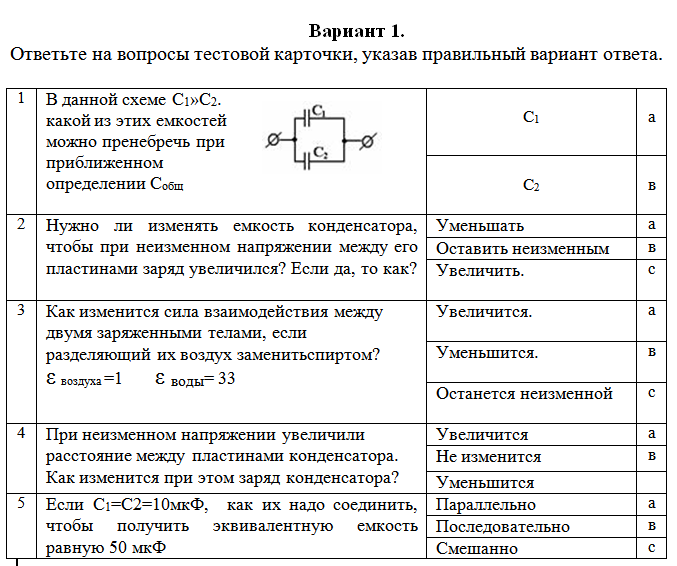 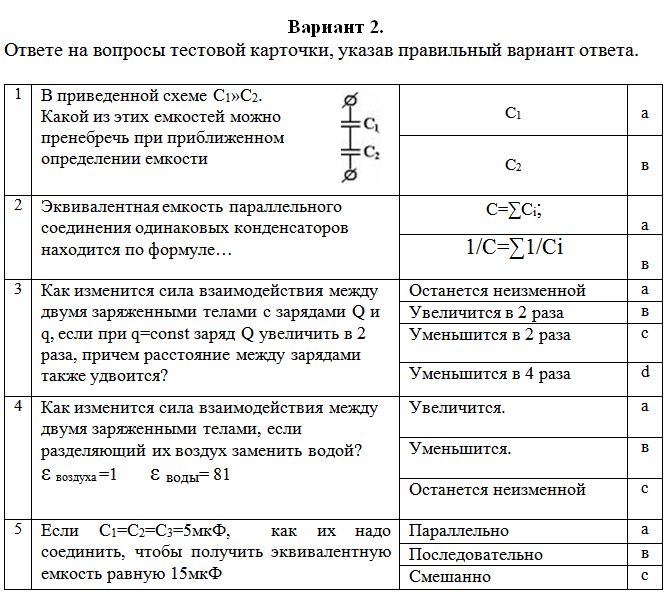 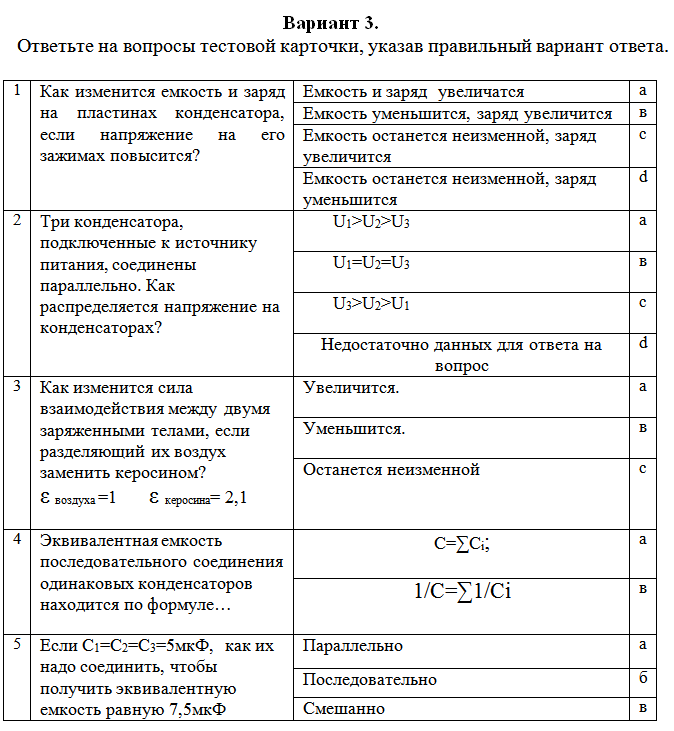 Тестовые задания по теме: «Индуктивность»Вариант №1Вариант №2Вариант №3Тестовые задания по теме: «Соединение сопротивлений»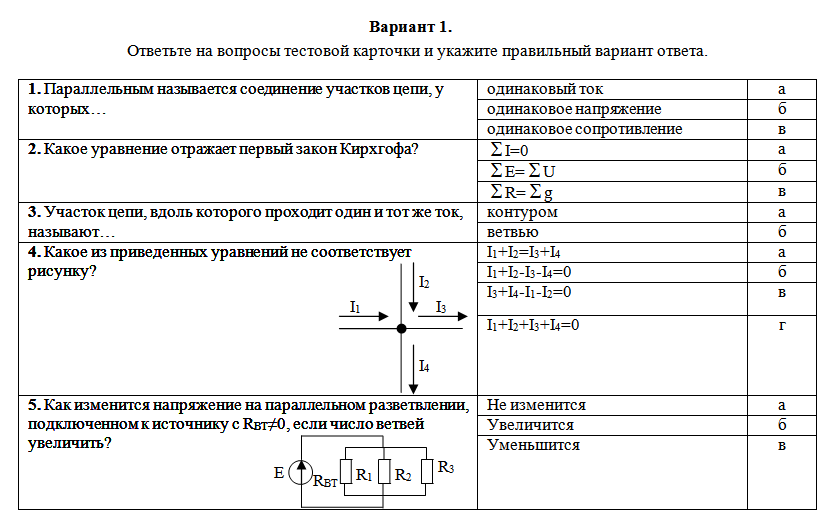 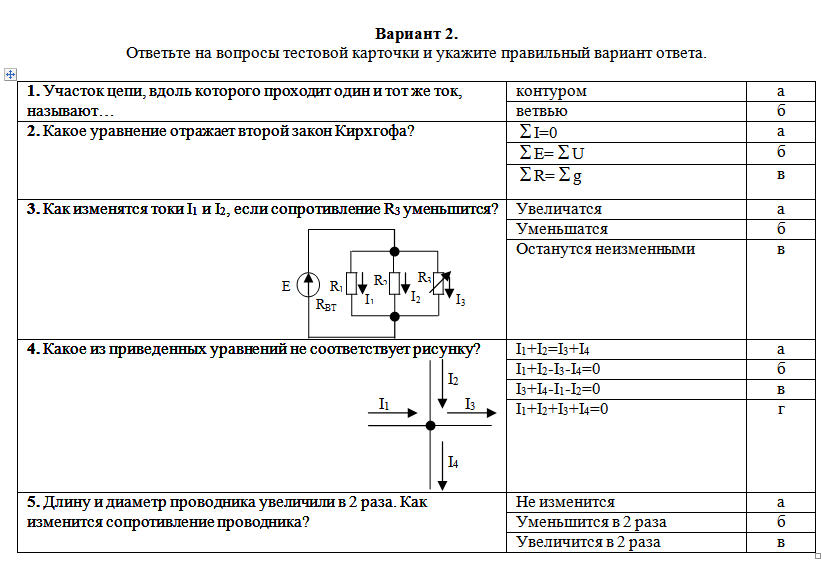 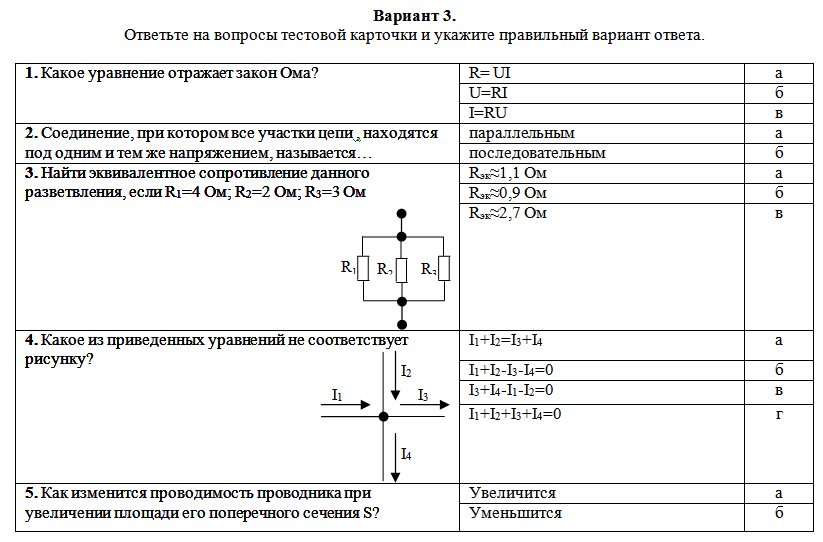 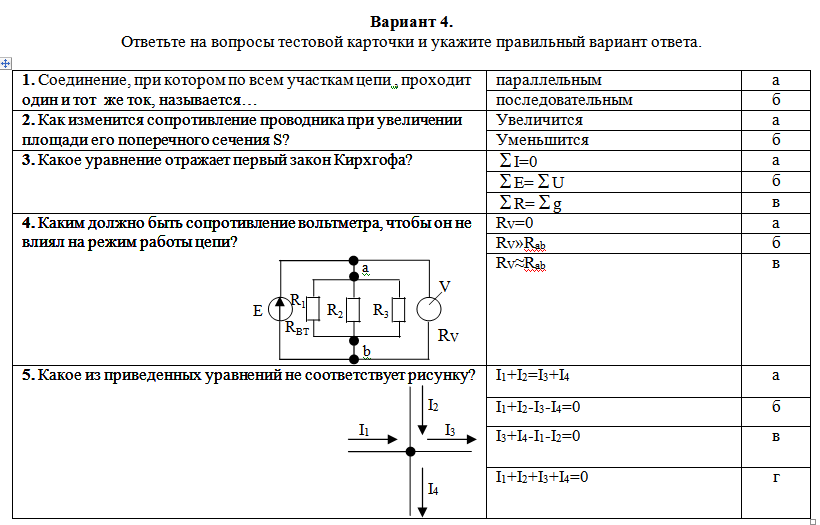 Тестовые задания по теме: «Электромагнетизм»Тестовые задания по теме: «Однофазные электрические цепи»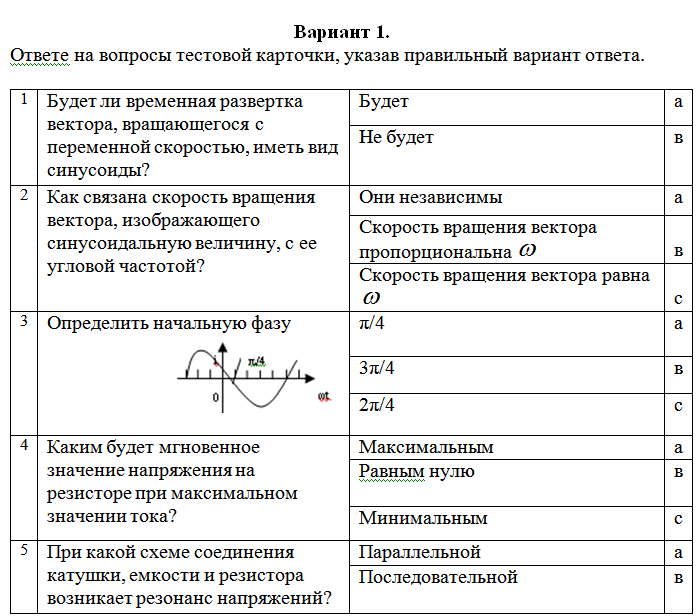 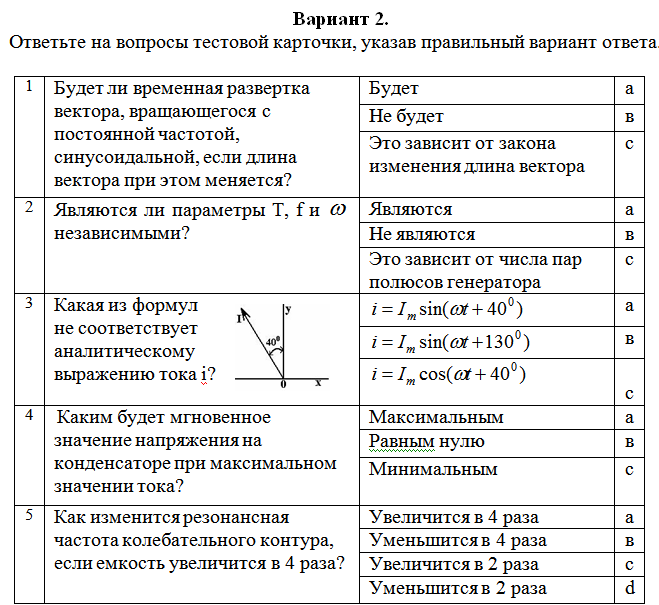 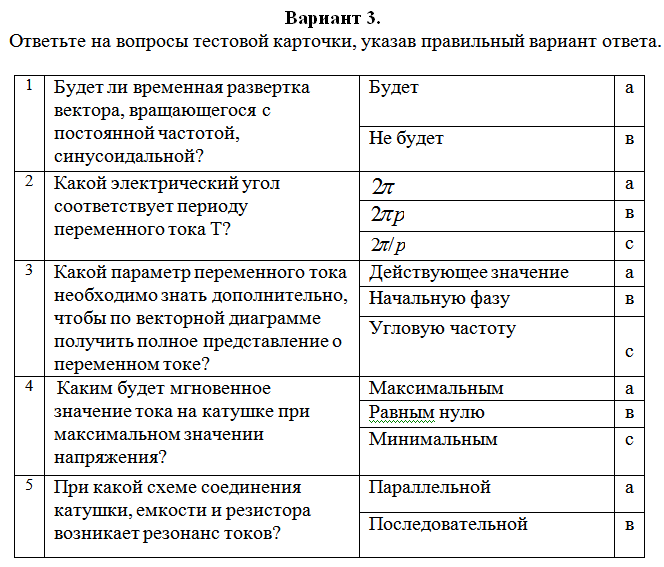 Тестовые задания по теме: «Трехфазные электрические цепи»Тестовые задания по теме: «Электрические измерения»Тестовые задания по теме: «Электрические машины»Тестовые задания по теме: «Передача и распределение электрической энергии»Вариант 1.    Ответьте на вопросы тестовой карточки и укажите правильный вариант ответа.Вариант 2.   Ответьте на вопросы тестовой карточки и укажите правильный вариант ответа.II Раздел ЭлектроникаТестовые задания по теме: «Электронные приборы» Тестовые задания по теме: «Электронные  устройства»III Промежуточная аттестация по ОП 15 Основы электротехники и электроники1. Спецификация дифференцированного зачета 1.1 Назначение дифференцированного зачета – оценить уровень подготовки студентов по УД с целью установления их готовности к дальнейшему усвоению ППССЗ  по специальности 15.02.08 Технология машиностроения.1.2 Содержание дифференцированного зачета определяется в соответствии с ФГОС СПО по специальности 15.02.08 Технология машиностроения.1.3 Рекомендации по подготовке к дифференцированному зачету При подготовке к дифференцированному зачету рекомендуется использовать:Основные источники: Немцов М.В., Немцова М.Л. Электротехника и электроника. - М.: Издательский центр «Академия», 2015.- 432с.Морозова Н.Ю. Электротехника и электроника. - М.: Издательский центр «Академия», 2014.- 256с.Дополнительные источники: 1. Новиков Н.П., Кауфман В.Я., Толчеев О.В. и др. Задачник по  электротехнике: Учебное пособие. - М.: Мастерство, 2014.-159с.     2. Полещук В. И., Задачник по электронике.-М.: Издательский центр         «Академия»,2014.-160 с.Нормативная литература:Шило И. Н. Справочник. Цифровые интегральные микросхемы. – М.: Радио и        связь, 2013.- 456с.2. Алиев Н.Н. Справочник по электротехнике и электрооборудованию. - М.:     Мастерство, 2013.-368с.Программное обеспечение:Электронная лаборатория Electronics Worcbench. Интернет-ресурсы:http://toe.stf.mrsu.ru/demo_versia/ Общая электротехника и электроника: электронный учебник (DEMO-версия)http://window.edu.ru/window/library?p_rid=45110 Общая электротехника и электроника: Тесты и контрольные вопросы по дисциплинеhttp://www.toehelp.ru/  Решение задач по электротехнике и электроникеhttp://dxdy.ru/topic16287.html Справочная база по электротехнике, механике, гидравлике.http://obuk.ru/hardware/83938-spravochnik-poluprovodnikovyx-priborov.html Справочник полупроводниковых приборовВопросы для подготовки к дифференцированному зачету:Электрическое полеЭлектрические цепи постоянного токаЭлектромагнетизм    Электрические цепи переменного токаТрехфазные электрические цепиЭлектрические измеренияТрансформаторыЭлектрические машины переменного токаЭлектрические машины постоянного токаОсновы электроприводаПередача и распределение электрической энергииФизические основы электроникиЭлектронные приборыЭлектронные выпрямители Электронные усилителиЭлектронные генераторыЭлектронные устройства автоматики и вычислительной техникиМикропроцессоры и микро – ЭВМФОнд оценочных средствпо учебной дисциплинеОП. 15 основы электротехники и электроникиобразовательной программы СПО подготовки специалистов среднего звена (ППССЗ)по специальности:15.02.08 Технология машиностроенияРАССМОТРЕНОЦикловой комиссией УГС 15.00.00 Председатель ЦМК:_______________ /Ткачева М.Н./ОДОБРЕНОЗаместитель директорапо учебно-методической  работе:________________/Кириллова Т.К./Результаты обучения(освоенные умения, усвоенные знания)Формы и методы контроля и оценки результатов обучения Умения:Умения:- рассчитывать электрическую напряженность и разность потенциалов в поле единичного заряда и в однородном полеТестирование- рассчитывать электрическую напряженность и разность потенциалов в поле единичного заряда и в однородном полеОценка выполнения отчета по самостоятельной работе- рассчитывать емкость при параллельном и последовательном соединении  конденсаторовОценка выполнения отчета по лабораторной работе- рассчитывать емкость при параллельном и последовательном соединении  конденсаторовТестирование- рассчитывать электрические цепи постоянного токаОценка выполнения отчета по лабораторной работе- рассчитывать электрические цепи постоянного токаОценка выполнения отчета по практической работе- рассчитывать электрические цепи постоянного токаТестирование- рассчитывать электрические цепи постоянного токаОценка выполнения отчета по самостоятельной работе- производить расчет однородной неразветвленной магнитной цепи постоянного тока;Оценка выполнения отчета по лабораторной работе- производить расчет однородной неразветвленной магнитной цепи постоянного тока;Тестирование- производить расчет однородной неразветвленной магнитной цепи постоянного тока;Оценка выполнения отчета по самостоятельной работе- строить временные и векторные диаграммы, рассчитывать по ним параметры синусоидальных сигналовОценка выполнения отчета по лабораторной работе- строить временные и векторные диаграммы, рассчитывать по ним параметры синусоидальных сигналовОценка выполнения отчета по практической работе- строить временные и векторные диаграммы, рассчитывать по ним параметры синусоидальных сигналовТестирование- строить временные и векторные диаграммы, рассчитывать по ним параметры синусоидальных сигналовОценка выполнения отчета по самостоятельной работе- пользоваться электроизмерительными приборамиОценка выполнения отчета по практической работе- пользоваться электроизмерительными приборамиТестирование- пользоваться электроизмерительными приборамиОценка содержания информационного сообщения1В приведенной схеме L1»L2. 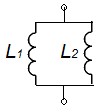 Какой из этих индуктивностей можно пренебречь при приближенном определении индуктивности?L1а1В приведенной схеме L1»L2. Какой из этих индуктивностей можно пренебречь при приближенном определении индуктивности?L2в2Эквивалентная индуктивность последовательного соединения одинаковых катушек находится по формуле…1/L=∑1/Liа2Эквивалентная индуктивность последовательного соединения одинаковых катушек находится по формуле…L=∑Liв3С увеличением  числа витков катушки индуктивность … увеличится а3С увеличением  числа витков катушки индуктивность … уменьшитсяв3С увеличением  числа витков катушки индуктивность … останется неизменнойс4Элемент электрической цепи, в котором электрическая энергия преобразуется в тепловую,  называется…сопротивлениеа4Элемент электрической цепи, в котором электрическая энергия преобразуется в тепловую,  называется…емкостьв4Элемент электрической цепи, в котором электрическая энергия преобразуется в тепловую,  называется…индуктивностьс5Если L1=L2=L3=5 Гн,  как их надо соединить, чтобы получить эквивалентную индуктивность равную 15 ГнПараллельноа5Если L1=L2=L3=5 Гн,  как их надо соединить, чтобы получить эквивалентную индуктивность равную 15 ГнПоследовательнов5Если L1=L2=L3=5 Гн,  как их надо соединить, чтобы получить эквивалентную индуктивность равную 15 ГнСмешаннос1В данной схеме L1»L2, какой из этих индуктивностей можно пренебречь при приближенном 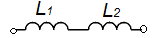 определении  L12?L1а1В данной схеме L1»L2, какой из этих индуктивностей можно пренебречь при приближенном определении  L12?L2в2С уменьшением  числа витков катушки индуктивность … увеличится а2С уменьшением  числа витков катушки индуктивность … уменьшитсяв2С уменьшением  числа витков катушки индуктивность … останется неизменнойс3Эквивалентная индуктивность параллельного соединения одинаковых катушек находится по формуле…1/L=∑1/Liа3Эквивалентная индуктивность параллельного соединения одинаковых катушек находится по формуле…L=∑Liв4Элемент электрической цепи, в котором электрическая энергия преобразуется в энергию электрического поля,  называется…сопротивлениеа4Элемент электрической цепи, в котором электрическая энергия преобразуется в энергию электрического поля,  называется…емкостьв4Элемент электрической цепи, в котором электрическая энергия преобразуется в энергию электрического поля,  называется…индуктивностьс5Если L1=L2=10 Гн,  как их надо соединить, чтобы получить эквивалентную индуктивность равную 50 Гн?Параллельноа5Если L1=L2=10 Гн,  как их надо соединить, чтобы получить эквивалентную индуктивность равную 50 Гн?Последовательнов5Если L1=L2=10 Гн,  как их надо соединить, чтобы получить эквивалентную индуктивность равную 50 Гн?Смешаннос1В данной схеме L1»L2, какой из этих индуктивностей можно пренебречь при приближенном определении  L12?L1а1В данной схеме L1»L2, какой из этих индуктивностей можно пренебречь при приближенном определении  L12?L2в2С увеличением  индуктивности  катушки  магнитный поток … увеличится а2С увеличением  индуктивности  катушки  магнитный поток … уменьшитсяв2С увеличением  индуктивности  катушки  магнитный поток … останется неизменнойс3Эквивалентная индуктивность последовательного соединения одинаковых катушек находится по формуле…1/L=∑1/Liа3Эквивалентная индуктивность последовательного соединения одинаковых катушек находится по формуле…L=∑Liв4Элемент электрической цепи, в котором электрическая энергия преобразуется в энергию магнитного поля,  называется…сопротивлениеа4Элемент электрической цепи, в котором электрическая энергия преобразуется в энергию магнитного поля,  называется…емкостьв4Элемент электрической цепи, в котором электрическая энергия преобразуется в энергию магнитного поля,  называется…индуктивностьс5Если L1=L2=10 Гн,  как их надо соединить, чтобы получить эквивалентную индуктивность равную 50 Гн?Параллельноа5Если L1=L2=10 Гн,  как их надо соединить, чтобы получить эквивалентную индуктивность равную 50 Гн?Последовательнов5Если L1=L2=10 Гн,  как их надо соединить, чтобы получить эквивалентную индуктивность равную 50 Гн?Смешаннос№1ВопросОтветОтвет1Справедлив ли закон Ома для магнитной цепи?даа1Справедлив ли закон Ома для магнитной цепи?нетв2Какое поле возникает вокруг движущихся электрических зарядов?магнитноеа2Какое поле возникает вокруг движущихся электрических зарядов?электрическоев2Какое поле возникает вокруг движущихся электрических зарядов?электромагнитноес3По какому правилу определяют направление силы Ампера?правило буравчикаа3По какому правилу определяют направление силы Ампера?правило левой рукив3По какому правилу определяют направление силы Ампера?правило правой рукис4Какой величиной является магнитная индукция В?векторнойа4Какой величиной является магнитная индукция В?скалярной в5Единицы измерения магнитного потока Ф?Аа5Единицы измерения магнитного потока Ф?Тлв5Единицы измерения магнитного потока Ф?Вбс№2ВопросОтветОтвет1Как направлены силовые линии магнитного поля? а1Как направлены силовые линии магнитного поля? в2Какое поле возникает вокруг движущихся электрических зарядов?электрическоеа2Какое поле возникает вокруг движущихся электрических зарядов?электромагнитноев2Какое поле возникает вокруг движущихся электрических зарядов?магнитноес3По какому правилу определяют направление линий магнитной индукции В?правило буравчикаа3По какому правилу определяют направление линий магнитной индукции В?правило левой рукив3По какому правилу определяют направление линий магнитной индукции В?правило правой рукис4Какой величиной является магнитный поток Ф?векторнойа4Какой величиной является магнитный поток Ф?скалярной в5Единицы измерения тока рамки в магнитном поле?Аа5Единицы измерения тока рамки в магнитном поле?Тлв5Единицы измерения тока рамки в магнитном поле?Вбс№3ВопросОтветОтвет1Как направлены силовые линии магнитного поля?с юга на севера1Как направлены силовые линии магнитного поля?с севера на югв2Первый закон Кирхгофа для магнитной цепи?Σ Ф = 0а2Первый закон Кирхгофа для магнитной цепи?Σ I = 0в2Первый закон Кирхгофа для магнитной цепи?Σ Fm = 0с3По какому правилу определяют направление силы Лоренца?правило буравчикаа3По какому правилу определяют направление силы Лоренца?правило левой рукив3По какому правилу определяют направление силы Лоренца?правило правой рукис4Какое поле возникает вокруг движущихся электрических зарядов?электромагнитноеа4Какое поле возникает вокруг движущихся электрических зарядов?магнитноев4Какое поле возникает вокруг движущихся электрических зарядов?электрическоес5Единицы измерения магнитной индукции В?Аа5Единицы измерения магнитной индукции В?Тлв5Единицы измерения магнитной индукции В?ВбсВариант №1Вариант №1Вариант №1Вариант №11Чему равно действующее значениевекторной суммы фазных токов?Сумме действующих значений фазных токова1Чему равно действующее значениевекторной суммы фазных токов?Меньше суммы действующих значений фазных токов и только в определенном случае равно ейв1Чему равно действующее значениевекторной суммы фазных токов?Всегда меньше суммы действующих значений фазных токовс2Для приведенной схемы справедливо соотношение…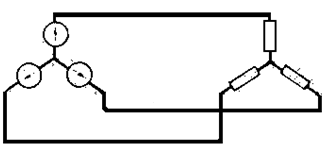 Iл ≤ Iфа2Для приведенной схемы справедливо соотношение…Iл = Iфв2Для приведенной схемы справедливо соотношение…Iл ≥ Iфс3Не связанная система является…трехпроводнойа3Не связанная система является…четырехпроводнойв3Не связанная система является…шестипроводнойc4Всегда ли векторная сумма токов фаз равняется нулю при отсутствии нулевогопровода?Всегдаа4Всегда ли векторная сумма токов фаз равняется нулю при отсутствии нулевогопровода?Не всегдав5Может ли ток в нулевом проводе четырехпроводной цепи быть равным нулю?Можета5Может ли ток в нулевом проводе четырехпроводной цепи быть равным нулю?Не можетв5Может ли ток в нулевом проводе четырехпроводной цепи быть равным нулю?Всегда равен нулюсВариант №2Вариант №2Вариант №2Вариант №21Укажите правильное определение фазы.Фазой называют аргумент синусаа1Укажите правильное определение фазы.Фазой называют часть многофазной системыв1Укажите правильное определение фазы.Оба определения правильныс2Для приведенной схемы справедливо соотношение…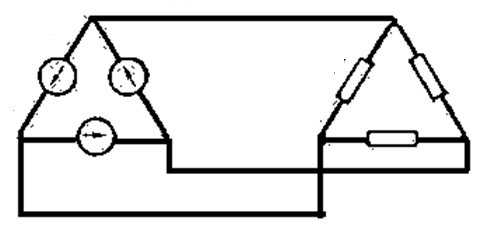 Uл = Uфа2Для приведенной схемы справедливо соотношение…Uл ≤ Uфв2Для приведенной схемы справедливо соотношение…Uл ≥ Uфс3Чему равен ток в нулевом проводе присимметричной трехфазной нагрузке?Нулюа3Чему равен ток в нулевом проводе присимметричной трехфазной нагрузке?Значению, меньшему суммы действующих значений фазных токовв4Схема соединений генератора и нагрузки по типу «звезда» - «звезда» с нулевым проводом является…трехпроводнойа4Схема соединений генератора и нагрузки по типу «звезда» - «звезда» с нулевым проводом является…четырехпроводнойв4Схема соединений генератора и нагрузки по типу «звезда» - «звезда» с нулевым проводом является…шестипроводнойс5Если в приведенной схеме сопротивления нагрузки одинаковы, то онаявляется…не симметричнойа5Если в приведенной схеме сопротивления нагрузки одинаковы, то онаявляется…симметричнойв5Если в приведенной схеме сопротивления нагрузки одинаковы, то онаявляется…не связаннойсВариант №3Вариант №3Вариант №3Вариант №31В приведенной 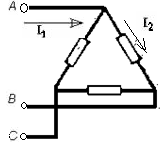 схеме токи…оба тока линейныеа1В приведенной схеме токи…оба тока фазныев1В приведенной схеме токи…ток I1 – линейный, ток I2 – фазныйс1В приведенной схеме токи…ток I2 – линейный, ток I1– фазныйd2Эти обмотки соединены…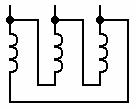 звездойа2Эти обмотки соединены…треугольникомв2Эти обмотки соединены…квадратомс3Чему равен ток в нулевом проводе присимметричной трехфазной нагрузке?Нулюа3Чему равен ток в нулевом проводе присимметричной трехфазной нагрузке?Значению, меньшему суммы действующих значений фазных токовв4Фазные и линейные параметры трехфазной системы…прямопропорциональныа4Фазные и линейные параметры трехфазной системы…обратнопропорциональныв5Может ли ток в нулевом проводе четырехпроводной цепи быть равным нулю?Можета5Может ли ток в нулевом проводе четырехпроводной цепи быть равным нулю?Не можетв5Может ли ток в нулевом проводе четырехпроводной цепи быть равным нулю?Всегда равен нулюсВариант №4Вариант №4Вариант №4Вариант №41Укажите правильное определение фазы.Фазой называют аргумент синусаа1Укажите правильное определение фазы.Фазой называют часть многофазной системыв1Укажите правильное определение фазы.Оба определения правильныс2В приведенной 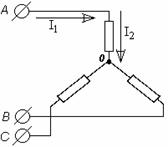 схеме токи…оба тока линейныеа2В приведенной схеме токи…оба тока фазныев2В приведенной схеме токи…ток I1 – линейный, ток I2 – фазныйс2В приведенной схеме токи…ток I2 – линейный, ток I1– фазныйd3Чему равен ток в нулевом проводе прине симметричной трехфазной нагрузке?Нулюа3Чему равен ток в нулевом проводе прине симметричной трехфазной нагрузке?Отличен от нуля в4Всегда ли векторная сумма токов фаз равняется нулю при отсутствии нулевогопровода?Всегдаа4Всегда ли векторная сумма токов фаз равняется нулю при отсутствии нулевогопровода?Не всегдав5Схема соединений генератора и нагрузки по типу «звезда» - «звезда» без нулевого провода является…трехпроводнойа5Схема соединений генератора и нагрузки по типу «звезда» - «звезда» без нулевого провода является…четырехпроводнойв5Схема соединений генератора и нагрузки по типу «звезда» - «звезда» без нулевого провода является…шестипроводнойс10.1ВопросОтветОтвет1Что такое электрические измерения?Сравнение измеряемой величины с ее значением, принятым за единицуа1Что такое электрические измерения?Способ оценки физических величинв1Что такое электрические измерения?Измерения величин, характеризующих электрические и магнитные явленияс2Какие трансформаторы используются для питания электроэнергией жилых помещений?Силовыеа2Какие трансформаторы используются для питания электроэнергией жилых помещений?Измерительныев2Какие трансформаторы используются для питания электроэнергией жилых помещений?Специальныес3На каком законе основан принцип действия трансформатора?На законе Ампераа3На каком законе основан принцип действия трансформатора?На законе электромагнитной индукциив3На каком законе основан принцип действия трансформатора?На принципе Ленцас4Ряд измерений какой-либо величины, выполненных различающимися по точности средствами измерений в разных условиях, называется…Прямые измеренияа4Ряд измерений какой-либо величины, выполненных различающимися по точности средствами измерений в разных условиях, называется…Косвенные измеренияв4Ряд измерений какой-либо величины, выполненных различающимися по точности средствами измерений в разных условиях, называется…Неравноточные измеренияс4Ряд измерений какой-либо величины, выполненных различающимися по точности средствами измерений в разных условиях, называется…Совокупные измеренияd5Какая система прибора обозначается 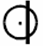 значкомМагнитоэлектрическаяа5Какая система прибора обозначается значкомЭлектродинамическаяв5Какая система прибора обозначается значкомИндукционнаяс5Какая система прибора обозначается значкомЭлектромагнитнаяd10.2ВопросОтветОтвет1Чем характеризуется точность измерения?Условиями экспериментаа1Чем характеризуется точность измерения?Качеством измерительного приборав1Чем характеризуется точность измерения?Относительной погрешностью измеренияс1Чем характеризуется точность измерения?Точностью отсчетаd2Какие трансформаторы используются для питания электроэнергией заводских электропечей?Силовыеа2Какие трансформаторы используются для питания электроэнергией заводских электропечей?Измерительныев2Какие трансформаторы используются для питания электроэнергией заводских электропечей?Специальныес3Чему равно отношение напряжений на зажимах первичной и вторичной обмоток трансформатора?Отношению чисел витков обмотока3Чему равно отношение напряжений на зажимах первичной и вторичной обмоток трансформатора?Приближенно отношению чисел витков обмотокв4Измерения, при которых искомое значение физической величины получают непосредст-венно по прибору, путем экспериментального сравнения измеряемой величины с мерой этой величины, называется…Прямые измеренияа4Измерения, при которых искомое значение физической величины получают непосредст-венно по прибору, путем экспериментального сравнения измеряемой величины с мерой этой величины, называется…Косвенные измеренияв4Измерения, при которых искомое значение физической величины получают непосредст-венно по прибору, путем экспериментального сравнения измеряемой величины с мерой этой величины, называется…Неравноточные измеренияc4Измерения, при которых искомое значение физической величины получают непосредст-венно по прибору, путем экспериментального сравнения измеряемой величины с мерой этой величины, называется…Совокупные измеренияd5Какая система прибора обозначается 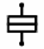 значкомМагнитоэлектрическаяа5Какая система прибора обозначается значкомЭлектродинамическаяв5Какая система прибора обозначается значкомИндукционнаяс5Какая система прибора обозначается значкомЭлектромагнитнаяd10.3ВопросОтветОтвет1Назовите основные единицы в системе СИМетр, килограмм, секунда, ампера1Назовите основные единицы в системе СИСантиметр, грамм, секунда, амперв1Назовите основные единицы в системе СИМетр, килограмм, секунда, вольтс1Назовите основные единицы в системе СИВсе перечисленныеd2Какие трансформаторы используются для подключения ваттметра?Силовыеа2Какие трансформаторы используются для подключения ваттметра?Измерительныев2Какие трансформаторы используются для подключения ваттметра?Специальныес3Сколько режимов работы у однофазного трансформатора?1а3Сколько режимов работы у однофазного трансформатора?2в3Сколько режимов работы у однофазного трансформатора?3с4Одновременно проводимые измерения нескольких одноименных величин, при которых искомые величины определяют путем решения системы уравнений, получаемых при измерениях этих величин в различных сочетаниях, называются…Прямые измеренияа4Одновременно проводимые измерения нескольких одноименных величин, при которых искомые величины определяют путем решения системы уравнений, получаемых при измерениях этих величин в различных сочетаниях, называются…Косвенные измеренияв4Одновременно проводимые измерения нескольких одноименных величин, при которых искомые величины определяют путем решения системы уравнений, получаемых при измерениях этих величин в различных сочетаниях, называются…Неравноточные измеренияс4Одновременно проводимые измерения нескольких одноименных величин, при которых искомые величины определяют путем решения системы уравнений, получаемых при измерениях этих величин в различных сочетаниях, называются…Совокупные измеренияd5Какая система прибора обозначается 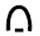 значкомМагнитоэлектрическаяа5Какая система прибора обозначается значкомЭлектродинамическаяв5Какая система прибора обозначается значкомИндукционнаяс5Какая система прибора обозначается значкомЭлектромагнитнаяd11.1ВопросОтветОтвет1Электрическая машина, преобразующая механическую энергию в электрическую, называется…генератора1Электрическая машина, преобразующая механическую энергию в электрическую, называется…двигательв1Электрическая машина, преобразующая механическую энергию в электрическую, называется…электроприводс2Не подвижная часть электродвигателя, называется…ротора2Не подвижная часть электродвигателя, называется…статорв3Короткозамкнутый ротор состоит из…вал, сердечник, обмоткаа3Короткозамкнутый ротор состоит из…сердечник, обмотка, торцевые кольцав3Короткозамкнутый ротор состоит из…вал, сердечник, обмотка, торцевые кольцас4Единицы измерения частоты вращения? Об/мин а4Единицы измерения частоты вращения? Гц  в4Единицы измерения частоты вращения? Нм5Если трехфазная асинхронная машина работает в режиме двигателя, то…0 <S≤1;  n≤n1а5Если трехфазная асинхронная машина работает в режиме двигателя, то…S<0;  n>n1в5Если трехфазная асинхронная машина работает в режиме двигателя, то…S>1;  n<n1с11.2ВопросОтветОтвет1Электрическая машина, преобразующая электрическую энергию в механическую, называется…генератора1Электрическая машина, преобразующая электрическую энергию в механическую, называется…двигательв1Электрическая машина, преобразующая электрическую энергию в механическую, называется…электроприводс2Подвижная часть электродвигателя, называется…ротора2Подвижная часть электродвигателя, называется…статорв3Фазный ротор состоит из…сердечник, трехфазная обмотка, а3Фазный ротор состоит из…контактные кольца, валв3Фазный ротор состоит из…все выше перечисленноес4Единицы измерения частоты тока в стержнях ротора?Об/мин а4Единицы измерения частоты тока в стержнях ротора?Гц  в4Единицы измерения частоты тока в стержнях ротора?Нмc5Если трехфазная асинхронная машина работает в режиме генератора, то…0 <S≤1;  n≤n1а5Если трехфазная асинхронная машина работает в режиме генератора, то…S<0;  n>n1в5Если трехфазная асинхронная машина работает в режиме генератора, то…S>1;  n<n1с11.3ВопросОтветОтвет1Электромеханическое устройство, предназначенное для электрификации и автоматизации рабочих процессов, называется…генератора1Электромеханическое устройство, предназначенное для электрификации и автоматизации рабочих процессов, называется…двигательв1Электромеханическое устройство, предназначенное для электрификации и автоматизации рабочих процессов, называется…электроприводс2Ротор, это…подвижная часть электродвигателяа2Ротор, это…не подвижная часть электродвигателяв3Якорь электрической машины постоянного тока состоит из…сердечника, обмотки возбуждения, коллектораа3Якорь электрической машины постоянного тока состоит из…обмотки возбуждения, коллекторав3Якорь электрической машины постоянного тока состоит из…сердечника, обмотки возбужденияс4Единицы измерения вращающего момента?Об/мин а4Единицы измерения вращающего момента?Гц  в4Единицы измерения вращающего момента?Нмc5Если трехфазная асинхронная машина работает в режиме тормоза, то…0 <S≤1;  n≤n1а5Если трехфазная асинхронная машина работает в режиме тормоза, то…S<0;  n>n1в5Если трехфазная асинхронная машина работает в режиме тормоза, то…S>1;  n<n1с1. Передачу электроэнергии на большие расстояния осуществляют при напряжении…высокома1. Передачу электроэнергии на большие расстояния осуществляют при напряжении…низкомб2. Отключение в сетях электроснабжения при аварийных режимах осуществляется…линиями электропередачиа2. Отключение в сетях электроснабжения при аварийных режимах осуществляется…автоматической системой контроляб2. Отключение в сетях электроснабжения при аварийных режимах осуществляется…трансформаторной подстанциейв3. На рисунке изображен трансформатор….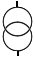 однофазныйа3. На рисунке изображен трансформатор….двухфазныйб3. На рисунке изображен трансформатор….трехфазныйв4. Схемы электроснабжения для равномерного распределении нагрузки без распределительного щита трансформаторной подстанции называются…радиальнымиа4. Схемы электроснабжения для равномерного распределении нагрузки без распределительного щита трансформаторной подстанции называются…трансформаторнымиб4. Схемы электроснабжения для равномерного распределении нагрузки без распределительного щита трансформаторной подстанции называются…магистральнымив5. Совокупности проводов и кабелей,  с относящимися к ним креплениями, поддерживающими и защитными конструкциями называется…кабельной линиейа5. Совокупности проводов и кабелей,  с относящимися к ним креплениями, поддерживающими и защитными конструкциями называется…электропроводкойб5. Совокупности проводов и кабелей,  с относящимися к ним креплениями, поддерживающими и защитными конструкциями называется…магистральной линиейв1. В России для производства и распределения электроэнергии применяется трёхфазный переменный ток частотой…60 Гца1. В России для производства и распределения электроэнергии применяется трёхфазный переменный ток частотой…от 50 Гц до 60 Гцб1. В России для производства и распределения электроэнергии применяется трёхфазный переменный ток частотой…50 Гцв2. Повышение и понижение напряжения при передаче электроэнергии на большие расстояния осуществляютлинии электропередачиа2. Повышение и понижение напряжения при передаче электроэнергии на большие расстояния осуществляютавтоматические системы контроляб2. Повышение и понижение напряжения при передаче электроэнергии на большие расстояния осуществляюттрансформаторные подстанциив3. Схемы электроснабжения питающие крупные электроприёмники от распределительного щита трансформаторной подстанции называются…радиальнымиа3. Схемы электроснабжения питающие крупные электроприёмники от распределительного щита трансформаторной подстанции называются…трансформаторнымиб3. Схемы электроснабжения питающие крупные электроприёмники от распределительного щита трансформаторной подстанции называются…магистральнымив4. На рисунке изображена линия электропередачи…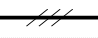 однолинейная трехпроводнаяа4. На рисунке изображена линия электропередачи…трехлинейная однопроводнаяб4. На рисунке изображена линия электропередачи…трехпроводная трехлинейнаяв5. От трансформаторной подстанции по цехам распределяется ток…высокого напряженияа5. От трансформаторной подстанции по цехам распределяется ток…низкого напряженияб№1ВопросОтветОтвет1В каком направлении включается эмиттерный и коллекторный p-n переходы в биполярном транзисторе p-n-p типа?Эмиттерный – в прямом, коллекторный – в обратном а1В каком направлении включается эмиттерный и коллекторный p-n переходы в биполярном транзисторе p-n-p типа?Эмиттерный – в обратном, коллекторный – в прямом в1В каком направлении включается эмиттерный и коллекторный p-n переходы в биполярном транзисторе p-n-p типа?Оба – в прямомс2Какие конструкционные особенности отличают базу от эмиттера и коллектора?Толщинаа2Какие конструкционные особенности отличают базу от эмиттера и коллектора?Тип примесив2Какие конструкционные особенности отличают базу от эмиттера и коллектора?Концентрация примесис2Какие конструкционные особенности отличают базу от эмиттера и коллектора?Все указанные вышеd3Что произойдет, если в транзисторе n-p-n типа минус подключить к коллектору, а плюс к эмиттеру?Прибор выйдет из строяа3Что произойдет, если в транзисторе n-p-n типа минус подключить к коллектору, а плюс к эмиттеру?Транзистор выйдет из строяв3Что произойдет, если в транзисторе n-p-n типа минус подключить к коллектору, а плюс к эмиттеру?Уменьшится коэффициент усиленияс4Укажите полярность напряжения: а) на эмиттере транзистора p-n-p типа;б) на коллекторе транзистора n-p-n типаа), б) - плюса4Укажите полярность напряжения: а) на эмиттере транзистора p-n-p типа;б) на коллекторе транзистора n-p-n типаа), б) - минусв4Укажите полярность напряжения: а) на эмиттере транзистора p-n-p типа;б) на коллекторе транзистора n-p-n типаа) - плюс, б) - минусс5Как называется зависимость IБ=f(UБЭ) для транзистора включенного по схеме с общим эмиттером?Выходной характеристикойа5Как называется зависимость IБ=f(UБЭ) для транзистора включенного по схеме с общим эмиттером?Входной характеристикойв5Как называется зависимость IБ=f(UБЭ) для транзистора включенного по схеме с общим эмиттером?Переходной характеристикойс№2ВопросОтветОтвет1В каком направлении включается эмиттерный и коллекторный p-n переходы в биполярном транзисторе n-p-n типа?Эмиттерный – в прямом, коллекторный – в обратном а1В каком направлении включается эмиттерный и коллекторный p-n переходы в биполярном транзисторе n-p-n типа?Эмиттерный – в обратном, коллекторный – в прямом в1В каком направлении включается эмиттерный и коллекторный p-n переходы в биполярном транзисторе n-p-n типа?Оба – в прямомс2Что произойдет, если в транзисторе p-n-p типа плюс подключить к коллектору, а минус к эмиттеру?Прибор выйдет из строяа2Что произойдет, если в транзисторе p-n-p типа плюс подключить к коллектору, а минус к эмиттеру?Транзистор выйдет из строяв2Что произойдет, если в транзисторе p-n-p типа плюс подключить к коллектору, а минус к эмиттеру?Уменьшится коэффициент усиленияс3При какой схеме включения транзистора коэффициент усиления по мощности больше или равен единице?С общей базойа3При какой схеме включения транзистора коэффициент усиления по мощности больше или равен единице?С общим эмиттеромв3При какой схеме включения транзистора коэффициент усиления по мощности больше или равен единице?С общим коллекторомс3При какой схеме включения транзистора коэффициент усиления по мощности больше или равен единице?Во всех схемахd4Укажите полярность напряжения: а) на эмиттере транзистора n-p-n типа;б) на коллекторе транзистора p-n-pтипаа), б) - плюса4Укажите полярность напряжения: а) на эмиттере транзистора n-p-n типа;б) на коллекторе транзистора p-n-pтипаа), б) - минусв4Укажите полярность напряжения: а) на эмиттере транзистора n-p-n типа;б) на коллекторе транзистора p-n-pтипаа) - плюс, б) - минусc5Как называется зависимость IК=f(UКБ) для транзистора включенного по схеме с общей базой?Выходной характеристикойа5Как называется зависимость IК=f(UКБ) для транзистора включенного по схеме с общей базой?Входной характеристикойв5Как называется зависимость IК=f(UКБ) для транзистора включенного по схеме с общей базой?Переходной характеристикойс№3ВопросОтветОтвет1Условное графическое обозначение                   какого полевого                                    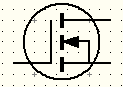                    транзистора изображено                    на рисункес управляющим p-n переходома1Условное графическое обозначение                   какого полевого                                                       транзистора изображено                    на рисункес встроенным каналомв1Условное графическое обозначение                   какого полевого                                                       транзистора изображено                    на рисункес индуцированным каналомс2Какое напряжение подается на затвор для наступления режима насыщения, если полевой транзистор с управляющим р-n переходом имеет канал р-типа?отрицательноеа2Какое напряжение подается на затвор для наступления режима насыщения, если полевой транзистор с управляющим р-n переходом имеет канал р-типа?положительноев3Как изменяется ток стока при увеличении напряжения на затворе полевого транзистора?не меняетсяа3Как изменяется ток стока при увеличении напряжения на затворе полевого транзистора?увеличиваетсяв3Как изменяется ток стока при увеличении напряжения на затворе полевого транзистора?уменьшаетсяс4В каком направлении включены р-n переходы в полевом транзисторе с управляющим р-n переходом?в прямома4В каком направлении включены р-n переходы в полевом транзисторе с управляющим р-n переходом?в обратномв4В каком направлении включены р-n переходы в полевом транзисторе с управляющим р-n переходом?один в прямом, другой в обратномс5В каком полевом транзисторе с подложкой р-типа, токопроводящий канал создается при подаче на затвор положительного напряжения?с управляющим р-n переходома5В каком полевом транзисторе с подложкой р-типа, токопроводящий канал создается при подаче на затвор положительного напряжения?с встроенным каналомв5В каком полевом транзисторе с подложкой р-типа, токопроводящий канал создается при подаче на затвор положительного напряжения?с индуцированным каналомс№4ВопросОтветОтвет1Условное графическое обозначение                   какого полевого                                    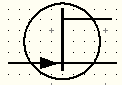                    транзистора изображено                    на рисункес управляющим p-n переходома1Условное графическое обозначение                   какого полевого                                                       транзистора изображено                    на рисункес встроенным каналомв1Условное графическое обозначение                   какого полевого                                                       транзистора изображено                    на рисункес индуцированным каналомс2Какое напряжение подается на затвор для наступле-ния режима обогащения, если полевой транзисторс встроенным каналом имеет канал р-типа?отрицательноеа2Какое напряжение подается на затвор для наступле-ния режима обогащения, если полевой транзисторс встроенным каналом имеет канал р-типа?положительноев3Как изменяется ток стока  полевого транзистора с управляющим р-n переходом с ростом напряжения сток-исток в режиме насыщения при UЗИ =const не меняетсяа3Как изменяется ток стока  полевого транзистора с управляющим р-n переходом с ростом напряжения сток-исток в режиме насыщения при UЗИ =const увеличиваетсяв3Как изменяется ток стока  полевого транзистора с управляющим р-n переходом с ростом напряжения сток-исток в режиме насыщения при UЗИ =const уменьшаетсяс4Из какого материала сделан затвор в МДП транзисторе?из металлаа4Из какого материала сделан затвор в МДП транзисторе?из диэлектрикав4Из какого материала сделан затвор в МДП транзисторе?из полупроводникас5В каком транзисторе ток между двумя электродами возбуждается электрическим полем, а управляется третьим электродом?с управляющим р-n переходома5В каком транзисторе ток между двумя электродами возбуждается электрическим полем, а управляется третьим электродом?с встроенным каналомв5В каком транзисторе ток между двумя электродами возбуждается электрическим полем, а управляется третьим электродом?с индуцированным каналомс5В каком транзисторе ток между двумя электродами возбуждается электрическим полем, а управляется третьим электродом?во всех выше перечисленныхd№5ВопросОтветОтвет1Условное графическое обозначение                   какого полевого                                    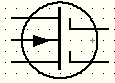                    транзистора изображено                    на рисункес управляющим p-n переходома1Условное графическое обозначение                   какого полевого                                                       транзистора изображено                    на рисункес встроенным каналомв1Условное графическое обозначение                   какого полевого                                                       транзистора изображено                    на рисункес индуцированным каналомс2Какое напряжение подается на затвор для содания канала в полевом транзисторе с индуцированным каналом на подложке р-типа?отрицательноеа2Какое напряжение подается на затвор для содания канала в полевом транзисторе с индуцированным каналом на подложке р-типа?положительноев3Как изменяется ток стока  полевого транзистора с индуцированным каналом с ростом напряжения сток-исток в режиме насыщения при UЗИ =constне меняетсяа3Как изменяется ток стока  полевого транзистора с индуцированным каналом с ростом напряжения сток-исток в режиме насыщения при UЗИ =constувеличиваетсяв3Как изменяется ток стока  полевого транзистора с индуцированным каналом с ростом напряжения сток-исток в режиме насыщения при UЗИ =constуменьшаетсяс4Электрод, который регулирует площадь поперечного сечения канала полевого транзисторастока4Электрод, который регулирует площадь поперечного сечения канала полевого транзистораистокв4Электрод, который регулирует площадь поперечного сечения канала полевого транзисторазатворс5Какой материал находится между затвором и каналом в МОП транзисторе?металла5Какой материал находится между затвором и каналом в МОП транзисторе?окиселв5Какой материал находится между затвором и каналом в МОП транзисторе?полупроводникс№1вопросВариант ответа1.На рисунке изображен…?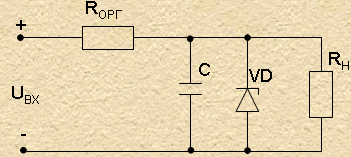 Стабилизатор напряженияа1.На рисунке изображен…?Стабилизатор токаб2.Работу параметрического стабилизатора напряжения оцениваютКоэффициентом пульсацийа2.Работу параметрического стабилизатора напряжения оцениваютКоэффициентом сглаживанияб2.Работу параметрического стабилизатора напряжения оцениваютКоэффициентом стабилизациив3.Самый высокий коэффициент пульсаций на выходе…С-фильтраа3.Самый высокий коэффициент пульсаций на выходе…LC-фильтраб3.Самый высокий коэффициент пульсаций на выходе…LCL-фильтрав4.Самый низкий коэффициент пульсаций на выходе…Однополупериодного выпрямителяа4.Самый низкий коэффициент пульсаций на выходе…двухполупериодного выпрямителяб4.Самый низкий коэффициент пульсаций на выходе…трехфазного выпрямителяв5.Самый высокий коэффициент сглаживания на выходе…С-фильтраа5.Самый высокий коэффициент сглаживания на выходе…RC-фильтраб5.Самый высокий коэффициент сглаживания на выходе…RCR-фильтрав№2вопросВариант ответа1.На рисунке изображен…?компенсационный стабилизатор а1.На рисунке изображен…?параметрический стабилизатор б2.Работу параметрического стабилизатора напряжения оцениваютКоэффициентом пульсацийа2.Работу параметрического стабилизатора напряжения оцениваютКоэффициентом сглаживанияб2.Работу параметрического стабилизатора напряжения оцениваютКоэффициентом стабилизациив3.Самый низкий коэффициент пульсаций на выходе…С-фильтраа3.Самый низкий коэффициент пульсаций на выходе…LC-фильтраб3.Самый низкий коэффициент пульсаций на выходе…LCL-фильтрав4.Самый высокий коэффициент пульсаций на выходе…Однополупериодного выпрямителяа4.Самый высокий коэффициент пульсаций на выходе…двухполупериодного выпрямителяб4.Самый высокий коэффициент пульсаций на выходе…трехфазного выпрямителяв5.Самый низкий коэффициент сглаживания на выходе…С-фильтраа5.Самый низкий коэффициент сглаживания на выходе…RC-фильтраб5.Самый низкий коэффициент сглаживания на выходе…RCR-фильтрав№3вопросВариант ответа1.На рисунке изображен…?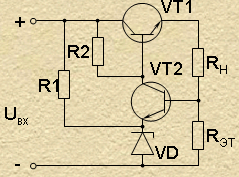 Стабилизатор напряженияа1.На рисунке изображен…?Стабилизатор токаб2.Работу компенсационного стабилизатора тока оцениваютКоэффициентом пульсацийа2.Работу компенсационного стабилизатора тока оцениваютКоэффициентом сглаживанияб2.Работу компенсационного стабилизатора тока оцениваютКоэффициентом стабилизациив3.Самый высокий коэффициент пульсаций на выходе…С-фильтраа3.Самый высокий коэффициент пульсаций на выходе…RC-фильтраб3.Самый высокий коэффициент пульсаций на выходе…RCR-фильтрав4.Самый низкий коэффициент пульсаций на выходе…Однополупериодного выпрямителяа4.Самый низкий коэффициент пульсаций на выходе…двухполупериодного выпрямителяб4.Самый низкий коэффициент пульсаций на выходе…трехфазного выпрямителяв5.Самый высокий коэффициент сглаживания на выходе…С-фильтраа5.Самый высокий коэффициент сглаживания на выходе…LC-фильтраб5.Самый высокий коэффициент сглаживания на выходе…LCL-фильтрав№4вопросВариант ответа1.На рисунке изображен…?компенсационный стабилизатор а1.На рисунке изображен…?параметрический стабилизаторб2.Работу параметрического стабилизатора тока оцениваютКоэффициентом пульсацийа2.Работу параметрического стабилизатора тока оцениваютКоэффициентом сглаживанияб2.Работу параметрического стабилизатора тока оцениваютКоэффициентом стабилизациив3.Самый низкий коэффициент пульсаций на выходе…С-фильтраа3.Самый низкий коэффициент пульсаций на выходе…RC-фильтраб3.Самый низкий коэффициент пульсаций на выходе…RCR-фильтрав4.Самый высокий коэффициент пульсаций на выходе…Однополупериодного выпрямителяа4.Самый высокий коэффициент пульсаций на выходе…двухполупериодного выпрямителяб4.Самый высокий коэффициент пульсаций на выходе…трехфазного выпрямителяв5.Самый низкий коэффициент сглаживания на выходе…С-фильтраа5.Самый низкий коэффициент сглаживания на выходе…LC-фильтраб5.Самый низкий коэффициент сглаживания на выходе…LCL-фильтрав